Geometry Week 25                                  Name:Geometry Week 25                                  Name:Geometry Week 25                                  Name:Geometry Week 25                                  Name:MondayTuesdayWednesdayThursday6.G.1Find the area of the triangle 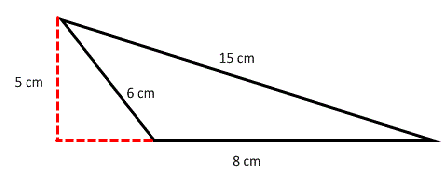 Find the area of the parallelogram with base 5.2 cm, height 7.1 cm.Find the area of the trapezoid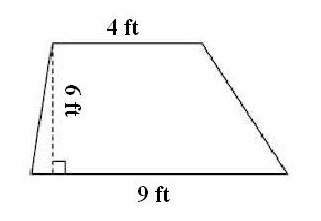 Find the area of the trapezoid in cm. 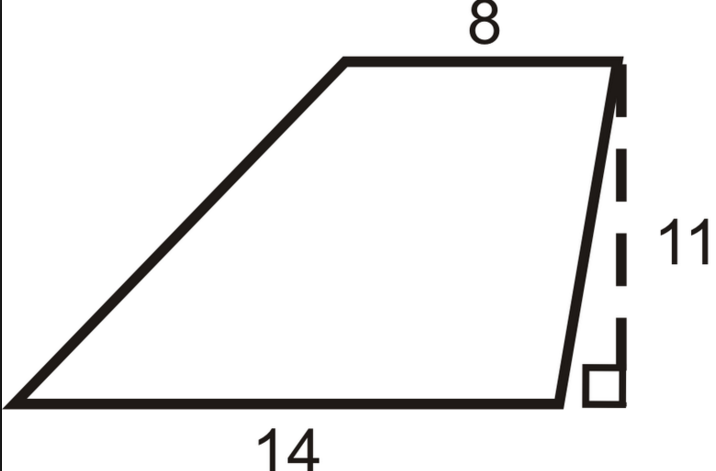 6.G.1/6.G.3Find the area in units with vertices (1,10) , (9,10) , (8,2) , (0,2)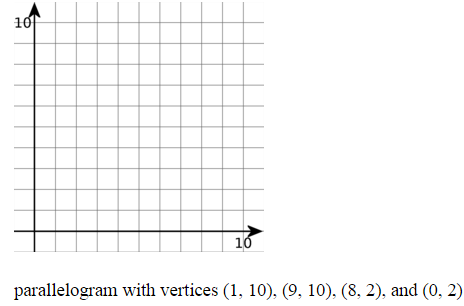 Find the area of the triangle in units with vertices (9,4) , (4,0) , (0,4)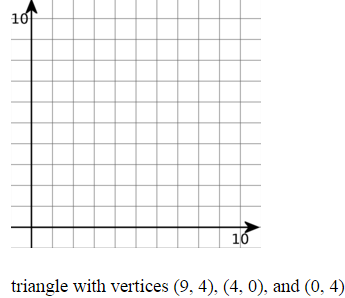 Find the area of the trapezoid in units with vertices (4,8) , (7,8) , (7,5) , (3,5)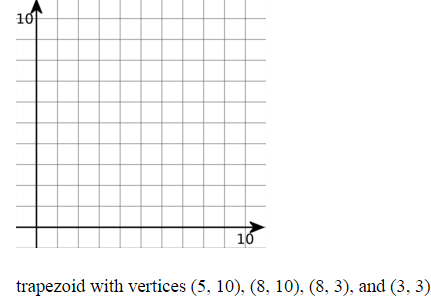 Find the area of the trapezoid in units with vertices (5,10) , (8,10) , (8,3) , (3,3)6.G.1Find the area of the regular polygon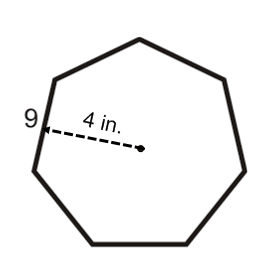 Find the area of the regular polygon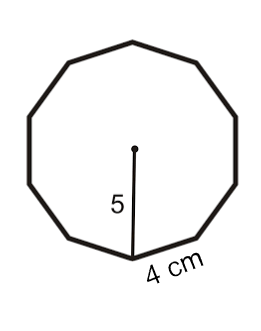 Find the area of the regular polygon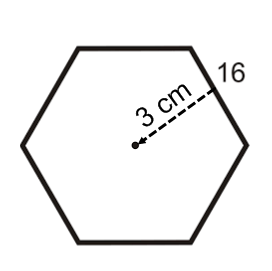 Find the area of the regular polygon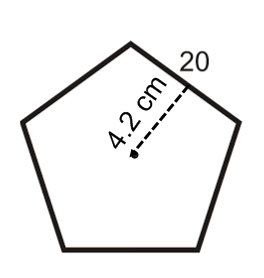 6.G.1Find the area of the shaded region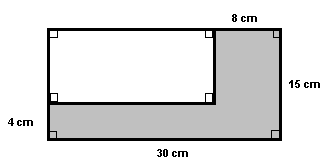 Find the area of the Unshaded region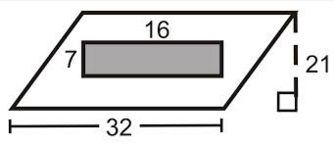 Find the area of the shaded region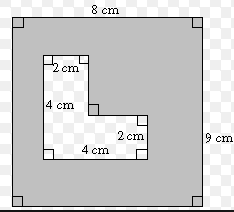 Find the area of the shaded region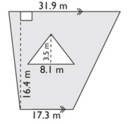 6.G.2Find the Volume in inches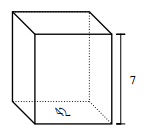 Find the Volume in cm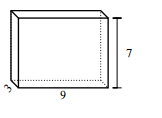 Find the Volume in units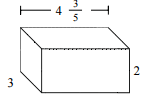 Find the Volume with width 5.2 in. height 7.1 in. and depth 3.3 in.